РАСШИФРУЙРАСШИФРУЙ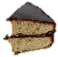 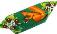 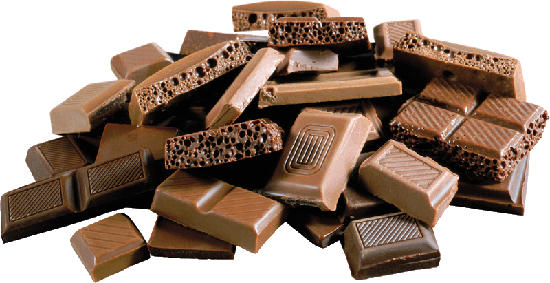 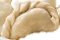 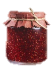 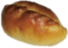 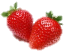 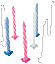 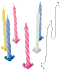 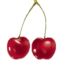 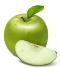 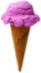 